Halaqa: January 29, 2014Topic: Challenges of living with belief (2)029.002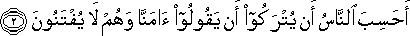 Do human beings think that they will be left alone on saying, “We believe”, and that they will not be tested?” Where is the Test?Are they?The adversities that we face in life The way we RESPOND back to the events in our life How we connect the events and our emotional responses to the Creator of the eventsBut more than that, the test as referred to in the above verse is about tests in our belief.Will we really be able to put into practice the belief we claim to have?Tests are not just about calamities.In fact, I am being tested even when I am healthy/wealthyEvery event is a test. I can either:Accept that it is from the Creator and return the event to the CreatorORDisassociate the Creator from the event and try and find causes to explain itHow is convicted belief in God different from blindly believing in nature?Belief in God, is differentiated, because the explanation must make sense to me on a personal level and should not just be something superficial. We have to always return to ourselves.007.012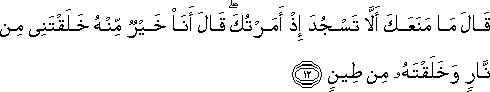 “[And God] said: “What has kept you from prostrating yourself when I commanded you? “Answered [Iblis]: “I am better than he: You have created me out of fire, whereas him You have created out of clay.”Iblis acknowledged the fact He was created (Great) BUT remember, belief is not just about accepting claims. Belief is about putting those claims into practiceIn this case, Iblis’ claims and his words were contradictoryIn practice, he did not have belief in God’s lordship because he appropriated his ability to judge to himselfAnalogy: Winter is created by God: I don’t like itSpring is created by God: I like it While the first part of both phrases are correct, the second part attributes the ownership of ‘liking’ and ‘disliking’ to myself In reality, both my liking and disliking has been created by HimHe is the One who makes me like or dislike somethingBut don’t get lost in the object/situation that you experience feelings towardsWhat we ought to do is reflect on the origin of the feeling and see the role of the Creator in itThe test is going on within us- How are we going to use the values that we experience?The feelings have been given to us so that we may appreciate, acknowledge and submit to the One who has created them.I am not exercising my own feelingsMy feelings and emotions must be submitted back to the ownerDo not draw comparisons between the different forms of creationNeither is better than the otherJust because you have been made to like spring and dislike winter, does not mean that spring is better than winterThey are both instances of creationWe have no authority to judge between themWe have to return the senses/emotions/values within us to God. You cannot claim to own your senses and at the same time say that He is Owner of everythingIf we own the values that we have been given, how can we hand them over to God?The human senses that I am given are to be used according to my own desires‘I like this chicken dish’It may seem like an innocent commentBut we have to be careful about how we attribute our sensesWhile we believe that the chicken is created by God, are we aware about the creation of our sense of like?We should attribute our sense of liking to Him and use it in His nameHe has given me the ability to enjoy the chickenWhy would he give me this sense?He wants me to taste pleasureHe is the Loving OneOnly then are you obeying His command and prostrating to HimProstrating: Not only in prayer; Returning everything to the CreatorIblis: Fire is superior than clayWhat is the criteria that we use in judging that something is better than other?If you have your own criteria, you will not use it in His nameWe have to analyze our human values and use them in the name of our Creator.We have been given all these values so that we may know who the owner isIf I appropriate the values to myself, I will not be able to know my Creator.Our values and emotions are the ONLY way to know our CreatorDon’t separate your belief from the emotions that you experience.When I treat my belief as something separate from action, I start assuming that the actions are my test.But if I see my belief as the center of everything, I will realize that the test will be in my belief and how I perceive belief in myself and my interactions.How can we use our human values to practice our belief?Practicing your belief (inclusive) VS putting your belief into action (separatist)Crux of this verse: Challenge about putting belief into practiceIblis believes in the CreatorIn fact, Iblis even acknowledged that he was created by GodWhere he slips is in attributing his values to HimselfHe claimed ownership of his own values and judgments and accordingly concluded that his fire creation was better than creation made out of clayThe test is NOT in the actionThe test is in acknowledging that our human qualities belong to the One who created meAcknowledging your creator VS acknowledging the qualities your Creator created within you are two distinct things.Don’t stop with just acknowledging your CreatorYou have to return the qualities within yourself to HimAnalogy: Someone helps a needy individual. Will the person who helps be given paradise? It depends on the level of awareness in the individual.Are you doing the action for reasons of self-indulgenceORAre you doing it with the consciousness that you are using the bounties you have been given The action of helping in and of itself has no value.My awareness of this sense of helping is what gives it valueAm I helping in my own name (self-indulgent)?ORAm I helping in the name of the One who has given me the sense to help?He is HelperI cannot appropriate the sense of helping to myselfHuman qualities are given to us so that we may know who the Creator is. Without our human qualities, there is no way for us to know our Creator.The qualities of God are placed within you so that you may know the One who created them.If someone says: By helping others, I get pleasure. The creator of my sense also enjoys helping others and that is why I use my sense of help to help.You have been given the sense to dislike war and transgression. It is not YOU who dislikes it. You have been given it.We have to use our human qualities so that we may know the Owner of the qualities.This is the TESTAnd it is within usHow are we going to use our human qualities?Are we going to return them to their CreatorORWill we own them for ourselves stray away from His commandsAm I using my intention to know God OR just to be a ‘good’ human being?Not to harm people is a good intention BUT for what?It is not enoughWhile we are staying away from harming others, are we aware that it is God’s attribute of mercy at play?I cleaned the space because I care about other people’s health and safety (FALSE)I have been given the quality to care about people’s cleanliness because my Creator is the absolute cleanser (ya-mutahir).So, when I clean I do it with acknowledgment that my need for cleanliness has been given to me by the One who cleanses everything.Reflect on your own abilities.God created meGod created the universeThese are all correct, but insufficientThink about your own qualitiesWhy do you like cleanliness?Why do we like helping people?Why do you hate killing other people?Question these senses!Where did they come from?What is the purpose in their existence within you?My like for cleanliness cannot just be so that I will clean my house; eventually I will die so what’s the point of cleanliness?- When I clean my house, I acknowledge that my Creator is the cleanserWhen it comes to people who kill, even they don’t say that they enjoy killing.- They justify it with political motivations.Humans are like prismsEverything around us gets reflected into our consciousnessHow we respond to them, is the test?Do we return our emotions to the Creator OR do we claim ownership on them?Acknowledge the CreatorGet to know the CreatorThe only way to know who your Creator is, is by using our own sensesIf we are not ready to use our own qualities, no scripture can help usConcentrate on the human qualities within us!How can you perceive a name of God if you cannot experience it?Existentially, human beings are the center of existenceOnly through this centre, God fulfils the purpose of His creationIf the human beings do not use their human qualities to know the qualities of the Creator, the whole universe becomes uselessWhat is the point of stars?We are given the sense of admiration at this awesome Creation to know that He is Awesome, MagnificentHow do I know that God is great?When I reflect on creation, I see how amazing it is and it points me to the Greatness in the CreatorI cannot attribute the greatness to myselfI am only a transient beingI have to use my human qualities to pass the test. Don’t just get lost in actions.All our different tastes are a sign that He enjoys pleasing youHe is the mercifulThrough the pleasure I experience from eating my favorite dish, I say: He is treating me in the best wayIt is God who is making me love itORIt is God who is making me disliking itWe make judgments/choices in His name according to our given desires.004.078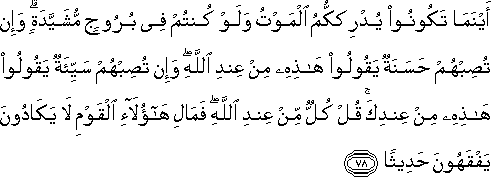 “… And if some good reaches them, they say, “This is from God,” but if some evil befalls them, they say, “This is from you.” Say: All are from God…”Nisa (4): 78YOU: Anything to push the blame toward; another person; an institution; a countryIf we cannot understand that everything is from God, we cannot pass the test of belief.When we are happy, we acknowledge that the blessing is from Allah.When we feel unhappy (as the result of some calamity), we blame so and so for causing it.I have to use the senses within me to connect with GodI don’t like warO God, you gave me the sense to dislike war I hence can practically experience:God does not harmGod does not transgress the rights of other peopleGod is the Absolute justSo I am going to act in your name NOT according to my own senseI dislike disasters because it kills people; I seek refuge with God from disasters since He creates itSee the wisdom in the creation of disastersWhat is He trying to teach you in the creation of it?You cannot guarantee anything in this worldThe free will of God is always in practiceIf there were no disasters, I would not realize that I am needy and a weak creatureI wouldn’t realize that this world belongs to a Creator, and not to meEverything happens by the will of God.